Закон спојених судоваУ спојеним судовима нивои исте течности налазе се у истој хоризонталној равни.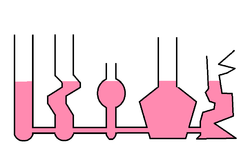 Примена закона спојених судова:Водовод: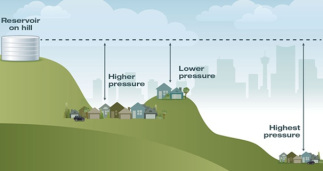 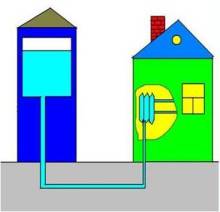 Либела: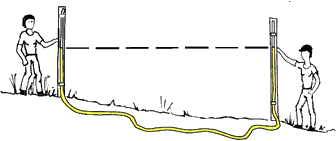 Фонтана:                                                                                          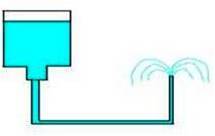 Чајник: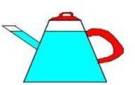 